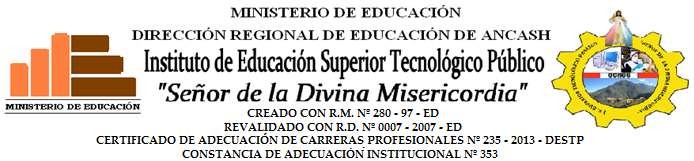 “Año de la Universalización de la Salud”DECLARACIÓN JURADA DE PRESENTACIÓN DE CERTIFICADOS DE ESTUDIOS SUPERIORESYo, , de Nacionalidad , Identificado con Documento Nacional de Identidad N° , con número de teléfono , domiciliado en , Natural del Departamento de , Provincia de  Del Distrito de , Estudiante del Programa de Estudios: del Periodo Académico (ciclo):  me presento ante su digno despacho y;DECLARO BAJO JURAMENTOQue cuento con mis certificados de estudios superiores, para convalidar las siguientes Unidades Didácticas; , , , , y me comprometo a presentar mi certificado en un tiempo aproximado de; ; los he obtenido en la Institución Superior tecnológica/ universidad: ,  de  la  Ciudad  de ,  en  la Provincia de , en la Región de . Si falto a la verdad, me someto a las acciones administrativas del instituto y las acciones legales conforme a Ley.En tal sentido, me afirmo y me ratifico en lo expresado, para lo cual suscribo el presente en señal de conformidad en la Ciudad de , a los días  del mes de  del año 2020.Firma	Huella